POSITION APPLIED FOR:Ref: 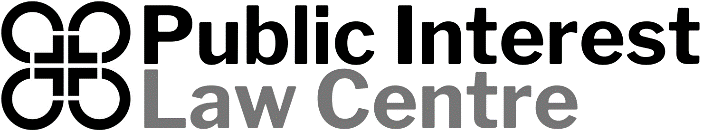 APPLICATION FOR EMPLOYMENTIf you would prefer to receive this form in an alternative format please contact usAPPLICATION FOR EMPLOYMENTIf you would prefer to receive this form in an alternative format please contact usPERSONAL INFORMATIONPERSONAL INFORMATIONPERSONAL INFORMATIONPERSONAL INFORMATIONPERSONAL INFORMATIONFirst name(s)SurnameSurnameAddressPostcodeContact telephoneAlternative numberAlternative numberEmailEDUCATION AND QUALIFICATIONSEDUCATION AND QUALIFICATIONSEDUCATION AND QUALIFICATIONSEDUCATION AND QUALIFICATIONSEDUCATION AND QUALIFICATIONSDatesName and location of secondary / further / higher education institutionsName and location of secondary / further / higher education institutionsExams passed / qualifications obtainedExams passed / qualifications obtainedPROFESSIONAL QUALIFICATIONS AND TRAININGPROFESSIONAL QUALIFICATIONS AND TRAININGPROFESSIONAL QUALIFICATIONS AND TRAININGPROFESSIONAL QUALIFICATIONS AND TRAININGPROFESSIONAL QUALIFICATIONS AND TRAININGDatesType of training course and name / location of providerType of training course and name / location of providerQualification obtainedQualification obtainedEMPLOYMENT HISTORYEMPLOYMENT HISTORYEMPLOYMENT HISTORYEMPLOYMENT HISTORYEMPLOYMENT HISTORYDatesName and address of employerName and address of employerJob title, main duties, present / final salary and reasons for leaving Job title, main duties, present / final salary and reasons for leaving PERSONAL STATEMENTPERSONAL STATEMENTPERSONAL STATEMENTPERSONAL STATEMENTPERSONAL STATEMENTPlease explain how your work experience (both paid and unpaid), skills and abilities help you to meet the selection criteria set out in the person specification for this post.  A decision on whether to interview you will be based on your ability to provide evidence here of your suitability for the post in relation to the person specification criteria.  A final decision on who to select for the post will be based on this form as well as on your interview and on your references.  Therefore, you should use this section of the application form to demonstrate how you meet the different selection criteria. This includes explaining the nature and scope of any relevant employment or voluntary work. It is important not to assume that your experience or qualifications speak for themselves. You may add up to two additional A4 sheets if you wish to continue your answer, but please do not include a CV or any other supporting documents, as these will not be considered.Please explain how your work experience (both paid and unpaid), skills and abilities help you to meet the selection criteria set out in the person specification for this post.  A decision on whether to interview you will be based on your ability to provide evidence here of your suitability for the post in relation to the person specification criteria.  A final decision on who to select for the post will be based on this form as well as on your interview and on your references.  Therefore, you should use this section of the application form to demonstrate how you meet the different selection criteria. This includes explaining the nature and scope of any relevant employment or voluntary work. It is important not to assume that your experience or qualifications speak for themselves. You may add up to two additional A4 sheets if you wish to continue your answer, but please do not include a CV or any other supporting documents, as these will not be considered.Please explain how your work experience (both paid and unpaid), skills and abilities help you to meet the selection criteria set out in the person specification for this post.  A decision on whether to interview you will be based on your ability to provide evidence here of your suitability for the post in relation to the person specification criteria.  A final decision on who to select for the post will be based on this form as well as on your interview and on your references.  Therefore, you should use this section of the application form to demonstrate how you meet the different selection criteria. This includes explaining the nature and scope of any relevant employment or voluntary work. It is important not to assume that your experience or qualifications speak for themselves. You may add up to two additional A4 sheets if you wish to continue your answer, but please do not include a CV or any other supporting documents, as these will not be considered.Please explain how your work experience (both paid and unpaid), skills and abilities help you to meet the selection criteria set out in the person specification for this post.  A decision on whether to interview you will be based on your ability to provide evidence here of your suitability for the post in relation to the person specification criteria.  A final decision on who to select for the post will be based on this form as well as on your interview and on your references.  Therefore, you should use this section of the application form to demonstrate how you meet the different selection criteria. This includes explaining the nature and scope of any relevant employment or voluntary work. It is important not to assume that your experience or qualifications speak for themselves. You may add up to two additional A4 sheets if you wish to continue your answer, but please do not include a CV or any other supporting documents, as these will not be considered.Please explain how your work experience (both paid and unpaid), skills and abilities help you to meet the selection criteria set out in the person specification for this post.  A decision on whether to interview you will be based on your ability to provide evidence here of your suitability for the post in relation to the person specification criteria.  A final decision on who to select for the post will be based on this form as well as on your interview and on your references.  Therefore, you should use this section of the application form to demonstrate how you meet the different selection criteria. This includes explaining the nature and scope of any relevant employment or voluntary work. It is important not to assume that your experience or qualifications speak for themselves. You may add up to two additional A4 sheets if you wish to continue your answer, but please do not include a CV or any other supporting documents, as these will not be considered.FURTHER INFORMATIONFURTHER INFORMATIONFURTHER INFORMATIONFURTHER INFORMATIONFURTHER INFORMATIONHow did you find out about this post?How did you find out about this post?How long is the notice period for your present post?  How long is the notice period for your present post?  Do you consider yourself to be disabled?Do you consider yourself to be disabled?If yes, please indicate any aid(s)/adjustments required at interview or if appointedIf yes, please indicate any aid(s)/adjustments required at interview or if appointedHave you any current disciplinary warnings outstanding from your current employment?Have you any current disciplinary warnings outstanding from your current employment?If yes, please provide brief details If yes, please provide brief details Due to the nature of some of the duties of this post a Standard check will be required from the Disclosure & Barring Service. If offered the position the offer will be conditional upon the satisfactory receipt of disclosure from the DBS.Due to the nature of some of the duties of this post a Standard check will be required from the Disclosure & Barring Service. If offered the position the offer will be conditional upon the satisfactory receipt of disclosure from the DBS.Due to the nature of some of the duties of this post a Standard check will be required from the Disclosure & Barring Service. If offered the position the offer will be conditional upon the satisfactory receipt of disclosure from the DBS.Due to the nature of some of the duties of this post a Standard check will be required from the Disclosure & Barring Service. If offered the position the offer will be conditional upon the satisfactory receipt of disclosure from the DBS.Due to the nature of some of the duties of this post a Standard check will be required from the Disclosure & Barring Service. If offered the position the offer will be conditional upon the satisfactory receipt of disclosure from the DBS.Do you consent to the Public Interest Law Centre applying on your behalf for a DBS certificate for this role?Do you consent to the Public Interest Law Centre applying on your behalf for a DBS certificate for this role?YesNoREFERENCESREFERENCESREFERENCESREFERENCESREFERENCESPlease provide the names and details of two people able to provide a reference for you. One should be your current or most recent employer.Please provide the names and details of two people able to provide a reference for you. One should be your current or most recent employer.Please provide the names and details of two people able to provide a reference for you. One should be your current or most recent employer.Please provide the names and details of two people able to provide a reference for you. One should be your current or most recent employer.Please provide the names and details of two people able to provide a reference for you. One should be your current or most recent employer.Referee 1Referee 1Referee 1Referee 1Referee 1Full NameOrganisationTelephoneEmailEmailConnection with youReferee 2Referee 2Referee 2Referee 2Referee 2Full NameOrganisationTelephoneEmailEmailConnection with youDECLARATIONDECLARATIONDECLARATIONDECLARATIONDECLARATIONIn accordance with the Data Protection Act 2018 I give my consent for the information contained in this form, including any defined as ‘sensitive personal data’, to be processed in accordance with Public Interest Law Centre’s recruitment and employment policies. I understand that if I am appointed, this application form will form part of my personal file and that if I am not appointed it will be stored securely and confidentially for up to a year and then destroyed.I confirm the information I have supplied above is, to the best of my knowledge, true and accurate. In accordance with the Data Protection Act 2018 I give my consent for the information contained in this form, including any defined as ‘sensitive personal data’, to be processed in accordance with Public Interest Law Centre’s recruitment and employment policies. I understand that if I am appointed, this application form will form part of my personal file and that if I am not appointed it will be stored securely and confidentially for up to a year and then destroyed.I confirm the information I have supplied above is, to the best of my knowledge, true and accurate. In accordance with the Data Protection Act 2018 I give my consent for the information contained in this form, including any defined as ‘sensitive personal data’, to be processed in accordance with Public Interest Law Centre’s recruitment and employment policies. I understand that if I am appointed, this application form will form part of my personal file and that if I am not appointed it will be stored securely and confidentially for up to a year and then destroyed.I confirm the information I have supplied above is, to the best of my knowledge, true and accurate. In accordance with the Data Protection Act 2018 I give my consent for the information contained in this form, including any defined as ‘sensitive personal data’, to be processed in accordance with Public Interest Law Centre’s recruitment and employment policies. I understand that if I am appointed, this application form will form part of my personal file and that if I am not appointed it will be stored securely and confidentially for up to a year and then destroyed.I confirm the information I have supplied above is, to the best of my knowledge, true and accurate. In accordance with the Data Protection Act 2018 I give my consent for the information contained in this form, including any defined as ‘sensitive personal data’, to be processed in accordance with Public Interest Law Centre’s recruitment and employment policies. I understand that if I am appointed, this application form will form part of my personal file and that if I am not appointed it will be stored securely and confidentially for up to a year and then destroyed.I confirm the information I have supplied above is, to the best of my knowledge, true and accurate. SignatureDatePlease complete this application form (and the Equality & Diversity form enclosed / attached separately) and return them to:jobs@pilc.org.ukDeadline: 9am, Monday 26th April 2021This form must be received by the time and date given above.We will also disregard any CVs sent as or in support of applications.PILC would prefer you to send your application by email however you may send a copy by post to:Operations Manager, Public Interest Law Centre, 17 Old Ford Road, London E2 9PJPlease complete this application form (and the Equality & Diversity form enclosed / attached separately) and return them to:jobs@pilc.org.ukDeadline: 9am, Monday 26th April 2021This form must be received by the time and date given above.We will also disregard any CVs sent as or in support of applications.PILC would prefer you to send your application by email however you may send a copy by post to:Operations Manager, Public Interest Law Centre, 17 Old Ford Road, London E2 9PJPlease complete this application form (and the Equality & Diversity form enclosed / attached separately) and return them to:jobs@pilc.org.ukDeadline: 9am, Monday 26th April 2021This form must be received by the time and date given above.We will also disregard any CVs sent as or in support of applications.PILC would prefer you to send your application by email however you may send a copy by post to:Operations Manager, Public Interest Law Centre, 17 Old Ford Road, London E2 9PJPlease complete this application form (and the Equality & Diversity form enclosed / attached separately) and return them to:jobs@pilc.org.ukDeadline: 9am, Monday 26th April 2021This form must be received by the time and date given above.We will also disregard any CVs sent as or in support of applications.PILC would prefer you to send your application by email however you may send a copy by post to:Operations Manager, Public Interest Law Centre, 17 Old Ford Road, London E2 9PJPlease complete this application form (and the Equality & Diversity form enclosed / attached separately) and return them to:jobs@pilc.org.ukDeadline: 9am, Monday 26th April 2021This form must be received by the time and date given above.We will also disregard any CVs sent as or in support of applications.PILC would prefer you to send your application by email however you may send a copy by post to:Operations Manager, Public Interest Law Centre, 17 Old Ford Road, London E2 9PJPublic Interest Law Centre is a Charitable Incorporated Organisation registered in England and Wales (number 1192355).PILC is a member of the Law Centres NetworkPublic Interest Law Centre is a Charitable Incorporated Organisation registered in England and Wales (number 1192355).PILC is a member of the Law Centres NetworkPublic Interest Law Centre is a Charitable Incorporated Organisation registered in England and Wales (number 1192355).PILC is a member of the Law Centres NetworkPublic Interest Law Centre is a Charitable Incorporated Organisation registered in England and Wales (number 1192355).PILC is a member of the Law Centres NetworkPublic Interest Law Centre is a Charitable Incorporated Organisation registered in England and Wales (number 1192355).PILC is a member of the Law Centres Network